VORSTANDSPROJEKT UPDATE 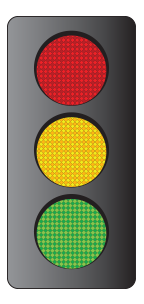 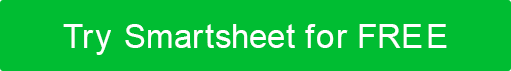 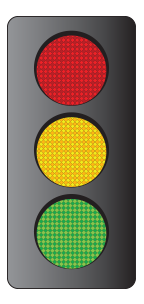 PROJEKTNAMEPROJEKTLEITERPROJEKTCODEDATUM DER STATUSEINGABEABGEDECKTER ZEITRAUMPROJEKTSTATUS IN DIESEM ZEITRAUMPROJEKTSTATUS IN DIESEM ZEITRAUMPROJEKTSTATUS IN DIESEM ZEITRAUMPROJEKTSTATUS IN DIESEM ZEITRAUMGESAMTPROJEKTSTATUSAUF KURSNOTIZENGeben Sie hier Informationen zum Gesamtstatus und zu den Highlights ein. Beispiele:  "Verlorene Zeit aus der letzten Periode zurückgewonnen;" "Die Qualitätssicherung begann zwei Tage früher als erwartet;" "Verzögerung bei einigen Kundenfeedbacks, aber minimal."PROJEKTKOMPONENTENPROJEKTKOMPONENTENPROJEKTKOMPONENTENPROJEKTKOMPONENTENBESTANDTEILSTATUSINHABER / TEAMNOTIZENBUDGETPOTENZIELLE RISIKENNennen Sie Highlights. Beispiele: "Außergewöhnliche Arbeit", "Gelöste Probleme sowie Probleme, einschließlich der Etablierung des Eigentums für die Behebung von Krisenherden."BETRIEBSMITTELRISIKEN / STRASSENSPERRENZEITLEISTEPOTENZIELLE RISIKENUMFANGAUF KURSRISIKENSTRAßENSPERRENANDEREANDEREVERZICHTSERKLÄRUNGAlle Artikel, Vorlagen oder Informationen, die von Smartsheet auf der Website bereitgestellt werden, dienen nur als Referenz. Obwohl wir uns bemühen, die Informationen auf dem neuesten Stand und korrekt zu halten, geben wir keine Zusicherungen oder Gewährleistungen jeglicher Art, weder ausdrücklich noch stillschweigend, über die Vollständigkeit, Genauigkeit, Zuverlässigkeit, Eignung oder Verfügbarkeit in Bezug auf die Website oder die auf der Website enthaltenen Informationen, Artikel, Vorlagen oder zugehörigen Grafiken. Jegliches Vertrauen, das Sie auf solche Informationen setzen, erfolgt daher ausschließlich auf Ihr eigenes Risiko.